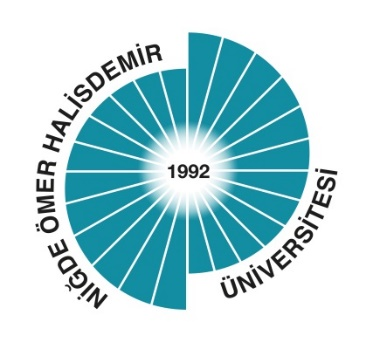 AKRAN DEĞERLENDİRME RAPORUOrmancılık Bölümü       Öğr. Gör. Oğuzhan MENTİŞÖğr. Gör. Hatice Nur KILIÇÖğr. Gör. Serap DOĞANÖğrenci Özlem KUZU  Ocak 2024A. LİDERLİK, YÖNETİŞİM VE KALİTE Kurumun, stratejik yönetim sürecinin bir parçası olarak kalite güvencesi politikalarını ve bu politikaları hayata geçirmek üzere stratejilerini nasıl belirlediğine, uyguladığına, izlediğine ve süreci nasıl iyileştirdiğine ilişkin yöntemini bu kısımda anlatması beklenmektedir. Kurum, iç ve dış paydaşların kalite güvencesi sistemine katılımını ve katkı vermesini sağlamalıdır. Kurum, uluslararasılaşma stratejisi ve hedefleri doğrultusunda yürüttüğü faaliyetleri periyodik olarak izlemeli ve sürekli iyileştirmelidir.A.1. Liderlik ve KaliteKurum, kurumsal dönüşümünü sağlayacak yönetişim modeline sahip olmalı, liderlik yaklaşımları uygulamalı, iç kalite güvence mekanizmalarını oluşturmalı ve kalite güvence kültürünü içselleştirmelidirBölümümüz ile ilgili organizasyon şeması meslek yüksekokulumuza ait web sitesinde yer almaktadır. Kanıt https://www.ohu.edu.tr/ulukislamyo/sayfa/organizasyon-semasi adresinde yer almaktadır.Okulumuzda OGRİS üzerinden anket çalışmaları gerçekleştirilmektedir.Okulumuzda kalite kültürünün gelişmesini ölçmek ve izlemek için kalite çalışmaları internet adresinde yayınlanmaktadır. Kanıt https://www.ohu.edu.tr/ulukislamyo/sayfa/birim-kalite-komisyonu adresinde yer almaktadır. Okulumuza ait tanımlı süreç bilgileri okulumuzun internet sitesinde yer almaktadır. Kanıt https://www.ohu.edu.tr/kalitekoordinatorlugu adresinde yer almaktadır.Meslek yüksekokulumuza ait iş akış şeması https://www.ohu.edu.tr/ulukislamyo/sayfa/is-akis-surecleri adresinde yer almaktadır.Eğitim ve Öğretim kalitesinin arttırılmasına yönelik her yıl iç ve dış paydaşlardan görüş alınmaktadır. Bunun yanında her yıl iç ve dış paydaşlar ile yüz yüze toplantılar düzenlenmektedir. Kanıt https://www.ohu.edu.tr/ulukislamyo/duyuru/62025 adresinde yer almaktadır.Okulumuzun kalite yönetim bilgi sistemi (KALBİS) ile yılda dört defa bölümümüze ilişkin izleme ve iyileştirme raporları kanıtları ile birlikte sisteme sunulmaktadır.Okulumuza ait internet sayfaları sürekli olarak güncel tutulmaktadır ve duyurular kısmında yapılan etkinlikler günlük olarak yayımlanmaktadır. Kanıt https://www.ohu.edu.tr/ulukislamyo adresinde yer almaktadır.A.2. Misyon ve Stratejik AmaçlarKurum; vizyon, misyon ve amacını gerçekleştirmek üzere politikaları doğrultusunda oluşturduğu stratejik amaçlarını ve hedeflerini planlayarak uygulamalı, performans yönetimi kapsamında sonuçlarını izleyerek değerlendirmeli ve kamuoyuyla paylaşmalıdır.Yüksekokulumuza ait misyon ve vizyon ifadeleri stratejik plan hazırlama çalışmaları kapsamında gözden geçirilmiş, bölümler bazında misyon ve vizyon tanımlamalarımız güncellenmiş, web sitesinde iç ve dış paydaşlarımız ile paylaşılmıştır.https://www.ohu.edu.tr/ulukislamyo/avcilikyabanhayati/sayfa/hedeflerihttps://www.ohu.edu.tr/ulukislamyo/avcilikyabanhayati/sayfa/egitim-amaclari Yüksekokulumuz, uzaktan eğitim ve öğretime ilişkin öğrencilere ücretsiz uygulamalar, bilgilendirmelere ilişkin kanıtlar;Uzaktan eğitim yönetmelik, YÖK usul ve esaslar ve yönergeler;  https://ohu.edu.tr/uzem/sayfa/yonetmelik-ve-yonergelerUzaktan eğitim uygulama ve araştırma merkezi;  https://ohu.edu.tr/uzemUzaktan eğitim duyuru sayfası; https://ohu.edu.tr/oidb/duyuru/60668Yüksekokulumuz tarafından hazırlanan stratejik planı ve her yıl sunulmak üzere hazırlanan Faaliyet Raporu kapsamında; yüksekokulumuzun personel verimliliği ve memnuniyetinin geliştirilmesi, ulusal ve uluslararası yayın ve proje sayısının arttırılması, eğitim-öğretim faaliyetlerinin nitelik ve niceliksel olarak geliştirilmesi, kurumsal kapasitenin güçlendirilmesi alanlarına odaklanan performans göstergeleri oluşturulmuş, ancak bu göstergelerin takibi ve hedef değerlere ulaşma durumuna ilişkin iyileştirme faaliyetlerinin gerçekleştirilmesi önümüzdeki süreçler de  yapılacaktır.Öz değerlendirme raporları; https://www.ohu.edu.tr/ulukislamyo/sayfa/oz-degerlendirme-raporlariFaaliyet raporları; https://www.ohu.edu.tr/ulukislamyo/sayfa/faaliyet-raporuA.3. Yönetim Sistemleri Kurum, stratejik hedeflerine ulaşmayı nitelik ve nicelik olarak güvence altına almak amacıyla mali, beşerî ve bilgi kaynakları ile süreçlerini yönetmek üzere bir sisteme sahip olmalıdır.Ölçme değerlendirme sonuçları  NOHU OGRİS Sistemi ile duyurulmaktadır, web sitesine ait kanıt: https://login.ohu.edu.tr/Login/IndexEğitim- Öğretim komisyonları ve işlemlerine ilişkin kanıtlar: https://www.ohu.edu.tr/ulukislamyo/sayfa/kurullar-ve-komisyonlarÜniversitemizin web sitesinde akademik ve idari birim ile öğrencilerin kullandıkları Bilgi Yönetim Sistemi entegredir:  https://www.ohu.edu.tr/Çalışan (akademik ve idari) personellerin memnuniyet, şikayet ve önerilerini belirlemek ve izlemek amacıyla İstek Yönetim Sistemi bulunmaktadır.Çalışan (akademik ve idari) memnuniyeti anketleri sistem üzerinde OGRİS den gerçekleştirilmektedir.Yüksekokulumuzda faaliyetlere ilişkin bilgi ve değerlendirmelere ait bütçe bilgileri her yıl faaliyet raporlarında yayımlanmaktadır:https://www.ohu.edu.tr/ulukislamyo/sayfa/faaliyet-raporuStratejik Plan: https://static.ohu.edu.tr/uniweb/media/portallar/kalitecalismalari2/sayfalar/16296/5c025ylx.pdfKamu Mali yönetimi ve kontrol kanunu: https://www.mevzuat.gov.tr/MevzuatMetin/1.5.5018.pdfYüksekokulumuza ait tüm etkinliklere ait süreçler ve alt süreçler tanımlıdır.Süreç yönetim mekanizmalarına ilişkin kanıtlar internet sitesinde yer almaktadır.İş akış süreçleri: https://www.ohu.edu.tr/ulukislamyo/sayfa/is-akis-surecleriGörev tanımları: https://www.ohu.edu.tr/ulukislamyo/sayfa/gorev-tanimlariA.4. Paydaş Katılımı Kurum, iç ve dış paydaşlarının stratejik kararlara ve süreçlere katılımını sağlamak üzere geri bildirimlerini almak, yanıtlamak ve kararlarında kullanmak için gerekli sistemleri oluşturmalı ve yönetmelidir.İç ve dış paydaşların karar alma, yönetişim ve iyileştirme süreçlerine katılım mekanizmaları tanımlanmıştır. Gerçekleşen katılım neticesinde sonuçlar değerlendirilmekte ve bağlı iyileştirmeler gerçekleştirilmektedir.Paydaş görüşlerinin alınması sürecinde kullanılan veri toplama araç ve yöntemleri olarak anketler, grup toplantıları gerçekleştirilmektedir.Kanıt https://www.ohu.edu.tr/ulukislamyo/duyuru/62025 adresinde yer almaktadır.Karar alma süreçlerinde iç ve dış paydaş görüşleri alınmaktadır. Kanıt NÖHÜ Evrak Tarih ve Sayısı: 30/03/2023-339073. Yüksekokulumuzda öğrenci görüşleri, şikayetleri, anketler, dış paydaş anketleri vb. OGRİS sistemi üzerinden sistematik ve çeşitli yollarla alınmaktadır. Öğrenci şikayetleri ve/veya önerileri için muhtelif kanallar vardır, öğrencilerce bilinir, bunlar adil ve etkin bir biçimde çalışmaktadır.Öğrenciler ile ilgili geri bildirimler OGRİS sistemi üzerinden her yarıyıl sonunda anket yolu ile gerçekleştirilmektedir.Öğrenci birliği başkanı ve okul yönetimi düzenlediği toplantılar ile öğrencilerle gerçekleştirilecek olan gezilere karar vermekte ve planlamalar yapmaktadır.Öğrenciler ile ilgili geri bildirimler OGRİS sistemi üzerinden her yarıyıl sonunda anket yolu ile gerçekleştirilmektedir.Öğrenimini başarı ile tamamlayıp mezun olmaya hak kazanan öğrencilerin mezun bilgi sistemine üye olmaları sağlanarak mezun olan öğrenciler ile bölümümüzün bağlarının koparılmaması amaçlanmaktadır. Kanıt https://soft.ohu.edu.tr/mbs/ adresinde yer almaktadır.Mezun öğrencilerden bu konu ile ilgili anket yolu ile bilgi alınmaktadır. Ankete öğrencimiz https://soft.ohu.edu.tr/mbs/ adresinden ulaşmaktadır. B. EĞİTİM VE ÖĞRETİM Kurum, öğretim programlarını Türkiye Yükseköğretim Yeterlilikleri Çerçevesi ile uyumlu; öğretim amaçlarına ve öğrenme çıktılarına uygun olarak tasarlamalı, öğrencilerin ve toplumun ihtiyaçlarına cevap verdiğinden emin olmak için periyodik olarak değerlendirmeli ve güncellemelidir.B.1. Programların Tasarımı, Değerlendirilmesi ve GüncellenmesiDerslerin içerikleri, amaç ve hedefleri https://www.ohu.edu.tr/akts/bilgipaketi/onlisans internet adresinde verilmektedir.Ancak bu uygulamaların sonuçlarının izlenmesi yapılmamaktadır.Programların genelinde ders bilgi paketleri, tanımlı süreçler doğrultusunda hazırlanmış ve ilan edilmiştir. Program ve ders bilgi paketlerinin ilan edildiği web sayfası https://ohu.edu.tr/oidb/sayfa/ulukisla-meslek-yuksekokulu Web Sitesinde ilan edilen tanımlı süreçler doğrultusunda ders programlarının yayınladığı internet adresihttps://www.ohu.edu.tr/ulukislamyo/sayfa/ders-ve-sinav-programlari Program çıktıları ve ders kazanımlarının ilişkilendirilmesi internet adresinde yer almaktadır. https://www.ohu.edu.tr/ulukislamyo/avcilikyabanhayati/sayfa/program-ciktilariAncak bu uygulamaların sonuçlarının izlenmesi yapılmamaktadır.Ders Planları ve AKTS ders bilgilerinin bölümlere göre yayınlandığı web sayfaları	https://www.ohu.edu.tr/ulukislamyo/avcilikyabanhayati/dersplani  Bölümümüzde staj programı yer almaktadır.https://www.ohu.edu.tr/akts/bilgipaketi_dersdetay/1/AYH2025/dersbilgiDers planlarımız içerisinde muhasebe uygulamaları dersi ilave edilerek öğrencilerin uygulama ders saatleri arttırılmıştır.Bölümünüzce program çıktılarının izlenmesine ve güncellenmesine ilişkin her eğitim - öğretim yılı sonunda eğitim – öğretim programlarının; değişen koşullar, mevzuatlar, yeterlilik çerçeveleri, mezun öğrenci ve paydaş görüşleri doğrultusunda değişikliğe ihtiyacı olup olmadığı değerlendirilir. Bu bilgiler ışığında yeniden güncellenir.Bölümümüz her yıl öz değerlendirme raporlarını güncellemektedir.Her yıl iç ve dış paydaş toplantıları düzenlenerek iyileştirme ve değişiklikler konusunda bilgilendirme ve görüş alış verişi yapılmaktadır. https://www.ohu.edu.tr/ulukislamyo/duyuru/62025Bölümümüzde olağan dışı her türlü durum ve faaliyet ile ilgili eğitimler düzenlenmektedir.https://www.ohu.edu.tr/ulukislamyo/duyuru/61679https://www.ohu.edu.tr/ulukislamyo/duyuru/60190Eğitim ve öğretim süreçlerinin yönetimine ilişkin organizasyon el yapılanma ve iş akış şemalarına https://www.ohu.edu.tr/ulukislamyo/avcilikyabanhayati/sayfa/komisyonlar adresinden ulaşılabilmektedir.Bölümümüzde eğitim ve öğretim süreçlerine ilişkin kanıtlar web sitesinde yayımlanmaktadır. Sınav yönetmeliği: https://www.ohu.edu.tr/oidb/sayfa/yonetmeliklerAkademik takvim: https://www.ohu.edu.tr/oidb/sayfa/akademik-takvimSınav programları: https://www.ohu.edu.tr/ulukislamyo/sayfa/ders-ve-sinav-programlariB.2. Programların Yürütülmesi (Öğrenci Merkezli Öğrenme, Öğretme ve Değerlendirme)Kurum, hedeflediği nitelikli mezun yeterliliklerine ulaşmak amacıyla öğrenci merkezli ve yetkinlik temelli öğretim, ölçme ve değerlendirme yöntemlerini uygulamalıdır. Kurum, öğrenci kabulleri, diploma, derece ve diğer yeterliliklerin tanınması ve sertifikalandırılmasına yönelik açık kriterler belirlemeli; önceden tanımlanmış ve ilan edilmiş kuralları tutarlı şekilde uygulamalıdırAktif öğrenme yöntemi kullanılarak öğrencilerin araştırma geliştirme yeteneğini geliştirmeyi hedefleyen araştırma ve ödevler verilmektedir. TUBİTAK toplantısı: https://www.ohu.edu.tr/ulukislamyo/duyuru/61645Bölümümüzde sınıf ya da staj geçme ile ilgili kurallar aşağıdaki internet adreslerinde öğrencilerle paylaşılmaktadır. Niğde Ömer Halisdemir Üniversitesi Ön lisans ve Lisans Eğitim-Öğretim ve Sınav Yönetmeliği: https://www.ohu.edu.tr/oidb/sayfa/yonetmelikler  Ölçme değerlendirme sonuçları Öğrenci İşleri Otomasyon (OGRIS)  Sistemi ile duyurulmaktadır. Öğrenci işleri otomasyon internet adresi: https://login.ohu.edu.tr/ Bölümümüz öğrencilerinin yazılı ve uygulamalı sınav başarıları, üniversitemizin “Ön lisans ve Lisans Eğitim-Öğretim ve Sınav Yönetmeliği” kapsamında değerlendirilmektedir. Niğde Ömer Halisdemir Üniversitesi Ön lisans ve Lisans Eğitim Öğretim ve Sınav Yönetmeliği https://www.ohu.edu.tr/oidb/sayfa/yonetmelikler Yüksekokul öğretim elamanları her eğitim dönemi başlangıcında sınav yöntemleri ve değerlendirme belirlenerek güncellenir ve OGRİS sistemine yüklenir. Dersin sorumlu öğretim elemanı tarafından sistem kontrolü sağlanır ve öğrenci erişimine açılır.Dezavantajlı gruplar için sınavlar farklı dersliklerde ve öğretim görevlisi gözetimi altında gerçekleştirilmektedir.Sınavlar bölüm öğretim görevlilerinin gözetimi altında gerçekleştirilmektedir.Öğrenci kabulü, önceki öğrenmenin tanınması ve kredilendirilmesine ilişkin ilke ve kurallar Üniversitede merkezi yerleştirme dışında lisans öğrencilerinin kabulü yatay geçiş, dikey geçiş, yurt dışından öğrenci kabulü vb. oluşturulan yönetmelik ve yönergelerle düzenlenmekte olup, bu yönetmelik ve yönergelerde kriterler ile değerlendirmenin ne şekilde yapılacağı belirtilmektedir. Kabuller, belirtilen kriterlere uygun olarak gerçekleştirilmektedir.Yükseköğretim Kurumlarında Ön lisans Ve Lisans Düzeyindeki Programlar Arasında Geçiş, Çift Ana dal, Yan Dal İle Kurumlar Arası Kredi Transferi Yapılması Esaslarına İlişkin Yönetmelik: https://www.ohu.edu.tr/oidb/sayfa/yonetmeliklerNiğde Ömer Halisdemir  Üniversitesi Ön Lisans Yatay Geçiş Yönergesi : https://www.ohu.edu.tr/oidb/sayfa/yonetmeliklerNiğde Ömer Halisdemir Üniversitesi Ön lisans ve Lisans Programlarına Yurt Dışından Öğrenci Kabul Yönergesi https://www.ohu.edu.tr/oidb/sayfa/yonetmeliklerÖnceki öğrenmelerin tanınmasında öğrenci iş yükü temelli kredilerin kullanıldığına dair belgeler;TYYÇ kapsamında yer alan her bir eğitim-öğretim düzeyi ön lisans için toplam eğitim süresi, kredi ve öğrenci çalışma yükü aralıkları aşağıda gösterilmektedir. TYYÇ Düzeyleri için Toplam Kredi ve Öğrenci Çalışma Yükü Aralıklarına her bölüm için aşağıda verilen ders planları web sayfalarından ulaşılabilir.Ders_planı: https://www.ohu.edu.tr/ulukislamyo/avcilikyabanhayati/dersplaniÖğrenci kabulü, önceki öğrenmenin tanınması ve kredilendirilmesine ilişkin ilke ve kurallar, Ön Lisans Öğrenci kabulü Niğde Ömer Halisdemir Üniversitesi Eğitim-Öğretim Yönetmeliğinde ayrıntılı olarak belirtilmekte ve uygulanmaktadır. Öğrenci_kabulüne_ilişkin_yönetmelik: https://www.ohu.edu.tr/oidb/sayfa/yonetmeliklerNiğde Ömer Halisdemir Üniversitesi Yurt Dışından Öğrenci Kabul Yönergesihttps://www.ohu.edu.tr/oidb/sayfa/yonetmelikler Niğde Ömer Halisdemir  Üniversitesi Çift Anadal Yönergesi  https://www.ohu.edu.tr/oidb/sayfa/yonetmelikler Yatay geçiş (merkezi yerleştirme puanına ve başarı puanına göre) yönerge yönetmelik ve Ek-1 madde uygulama ilkeleri https://www.ohu.edu.tr/oidb/sayfa/yonetmelikler Önlisans ve Lisans Düzeyinde Yatay Geçiş Esaslarına İlişkin YönergeB.3. Öğrenme Kaynakları ve Akademik Destek Hizmetleri  Kurum, hedeflediği nitelikli mezun yeterliliklerine ulaşmak ve eğitim- öğretim faaliyetlerini yürütmek için uygun altyapıya, kaynaklara ve ortamlara sahip olmalı ve öğrenme olanaklarının tüm öğrenciler için yeterli ve erişilebilir olmasını güvence altına almalıdır. Kurum öğrencilerin akademik gelişimi ve kariyer planlamasına yönelik destek hizmetleri sağlamalıdır.Öğrencilerin (kütüphane, labaratuvar vb) erişim analizleriÖğrencilere her yıl kurumun sunduğu öğrenme ortam ve kaynaklarının anlatıldığı eğitimler verilmektedir. Kanıt https://www.ohu.edu.tr/ulukislamyo/duyuru/60137 adresinde yer almaktadır.Öğrenciler bölümümüz web sayfasından ders palanları sayfasından ders kaynaklarına ulaşabilmektedirler.https://www.ohu.edu.tr/ulukislamyo/avcilikyabanhayati/dersplaniÖğrencilere her dönem sonunda OGRİS üzerinden anket uygulaması gerçekleştirilmektedir.Öğrenme kaynaklarının iyileştirilmesine yönelik iç ve dış paydaş görüşleri yıllık olarak ele alınmaktadır. Bunun yanında mezun görüşlerine de yer verilmektedir.Bölümünüzce program çıktılarının izlenmesine ve güncellenmesine ilişkin her eğitim - öğretim yılı sonunda eğitim – öğretim programlarının; değişen koşullar, mevzuatlar, yeterlilik çerçeveleri, mezun öğrenci ve paydaş görüşleri doğrultusunda değişikliğe ihtiyacı olup olmadığı değerlendirilir. Bu bilgiler ışığında yeniden güncellenir.Öğrencilerin staj başvuruları Kariyer Kapısı Ulusal Staj Programı üzerinden yapabilmektedir.Kariyer Kapısı Web adresi https://kariyerkapisi.cbiko.gov.tr/ulusalstajprogrami Öğrencilerin staj bildirimleri ve değerlendirmeleri işletme değerlendirme formu ile yapılmaktadır. Öğrenciler 30 iş günü staj yapmaktadır.Öğrenciler danışmanlarına OGRİS üzerinden mesaj göndererek, mail yoluyla ya da danışmanlarının ilan ettiği gün ve saatlerde yüz yüze görüşebilmektedirler.Bölümümüz 22/05/2023 tarihli 2023/127 sayılı senato kararı ile müfredat güncellenerek Kariyer Planlama dersi eklenmiştir.Tesis ve altyapısının kullanımına yönelik ilke ve kurallar öğrencilere gerek uyum eğitimleri ile gerekse ilan panolarına ve sosyal tesislerin kapılarına asılmak suretiyle öğrencilere duyurulmaktadır.Erişim ve kullanım zamanları öğrencilere gerek uyum eğitimleri ile gerekse ilan panolarına ve sosyal tesislerin kapılarına asılmak suretiyle öğrencilere duyurulmaktadır.Spor tesislerinin ihtiyaçları doğrultusunda sürekli iyileştirme çalışmaları gerçekleştirilmeye çalışılmaktadır.Bölümümüz kurumumuzla engelsiz üniversite uygulamasında paralel bir şekilde iyileştirme gerçekleştirmektedir. Dezavantajlı öğrencilerimize sınavlarını rahat bir şekilde gerçekleştirmeleri ve gerekiyorsa dersliklerin öğrenimlerini kolaylaştıracak şekilde hazırlanması sağlanmaktadır.Yüksekokulumuzda 1 adet öğrenci kulübü ( Doğa ve Yaşam Kulübü ) bulunmaktadır.Kulüplerin oluşturulması, onaylanması, izlenmesi ve değerlendirilmesi sürecinde Sağlık Kültür ve Spor Daire Başkanlığının web sayfasında yer alan ‘’ Niğde Ömer Halisdemir Üniversitesi Öğrenci Kulüpleri Yönergesi “ doğrultusunda yapılmaktadır.https://www.ohu.edu.tr/sksdb/sayfa/mevzuat Yüksekokulumuzda Üniversitemizle paralel bir şekilde yıllık olarak gerçekleştirilen turnuvalara katılmaktadır. Bunun dışında ayrıca yüksekokulumuzda öğrenciler arasında spor müsabakaları gerçekleştirilmektedir.B.4. Öğretim KadrosuKurum, öğretim elemanlarının işe alınması, atanması, yükseltilmesi ve ders görevlendirmesi ile ilgili tüm süreçlerde adil ve açık olmalıdır. Hedeflenen nitelikli mezun yeterliliklerine ulaşmak amacıyla, öğretim elemanlarının eğitim-öğretim yetkinliklerini sürekli geliştirmek için olanaklar sunmalıdır.Atama, yükseltme kriterleri Öğretim Üyeliğine Yükseltilme ve Atanma Yönetmeliği ile Öğretim Üyesi Dışındaki Öğretim Elemanı Kadrolarına Yapılacak Atamalarda Uygulanacak Merkezi Sınav ile Giriş Sınavlarına İlişkin Usul ve Esaslar Hakkında Yönetmelik doğrultusunda yapılmaktadır.https://www.ohu.edu.tr/personel/sayfa/yonetmelikler Her dönem başında bölüm hocaları toplanarak verilecek dersler ve yapılacak güncellemeler hakkında toplanmakta ve yapılacak iyileştirmeler konusunda karar vermektedir.Eğiticilerin, eğitim-öğretim yılı içerisinde kişisel ve mesleki gelişimlerini desteklemek için seminer, kurs, çalıştay gibi etkinlere katılımı, çalışma alanlarıyla ilgili eğitici eğitimi programlarına (eğitimci eğitimi, ilkyardım eğitici eğitimi vb.) katılımı desteklenmektedir. Kurumsal temelde hazırlanan eğitimlere (proje yazma eğitimi, kütüphane veri tabanları kullanma eğitimi, Erasmus, Farabi bilgilendirme toplantıları vb.) yönelik öğretim elemanlarına bilgilendirme ve duyuru yapılmaktadır.Eğiticilerin eğitimleri kapsamında eğitimler düzenlenmektedir. Kanıt https://www.ohu.edu.tr/ulukislamyo/duyuru/61645 adresinde yer almaktadır.Üniversitede yürütülen eğitim ve öğretim faaliyetleri çerçevesinde alandaki kalite ve verimliliği arttırmak amacıyla yeni gelişmelere, yeni teknolojilere, Ar-Ge çalışmalarına yönelik eğitimlere öğretim elemanlarının katılımı sağlanmakta, fakültedeki öğretim elemanları ilgili birim ve komisyonlarda görevlendirilebilmektedir.Öğretim elemanlarının bilimsel etkinlikleri Akademik Teşvik Ödeneği Yönetmeliği doğrultusunda yapılmaktadır. Her bölümden bir üyenin yer aldığı Akademik Teşvik Ödeneği Birim Komisyonu kurulmuştur.  C. ARAŞTIRMA VE GELİŞTİRME Kurumun araştırma sürecinin değerlendirmesinin yapılması beklenmektedir. Araştırma süreci kurumun sürekli gelişim odağı ile hedeflerinin ve bu hedeflerin kimler tarafından gerçekleştirileceğinin belirlendiği, araştırma faaliyetlerinin gerçekleştirildiği, hedeflerin nitelik ve nicelik olarak izlenerek değerlendirildiği ve ulaşılan sonuçların kontrol edilerek ihtiyaç duyulan iyileştirmelerin yapıldığı bir süreç olarak ele alınmalıdır.C.2 Araştırma Yetkinliği, İş birlikleri ve DesteklerÖğretim elemanlarının araştırma yetkinliğinin geliştirilmesine yönelik destekleyici eğitimler düzenlenmektedir. Kanıt https://www.ohu.edu.tr/ulukislamyo/duyuru/61645 adresinde yer almaktadır.C.3. Araştırma Performansı Araştırma geliştirme performansına ilişkin izleme ve iyileştirme çalışmaları Üniversitemiz tarafından oluşturulan Akademik Değerlendirme Kurulu, Akademik Teşvik Düzenleme, Denetleme ve İtiraz Komisyonu, Ar-Ge Süreçleri İzleme ve Kalite Komisyonu, Bilimsel Yayınları Teşvik ve Değerlendirme Komisyonu, Etik Kurul gibi kurullar aracılığıyla yapılmaktadır. https://www.ohu.edu.tr/sayfa/diger-kurul-komisyonAkademik personelin araştırma performansının izlenmesine yönelik YÖKSİS verileri AKAPEDİA üzerinden güncellenerek özgeçmiş sayfaları oluşturulmaktadır. Teşvik ve ödüllendirme kapsamında Uluslararası Bilimsel Yayınları Teşvik Programı Uygulama Esasları bulunmaktadır. Kanıt https://ohu.edu.tr/personel/sayfa/yönergeler adresinde yer almaktadır.D. TOPLUMSAL KATKI Kurum, toplumsal katkı faaliyetlerini sahip olduğu hedefleri ve stratejisi doğrultusunda yerel, bölgesel ve ulusal kalkınma hedefleriyle uyumlu bir şekilde yürütmelidir. Bu faaliyetler için uygun fiziki altyapı ve mali kaynaklar oluşturmalı ve bunların etkin şekilde kullanımını sağlamalıdırD.1. Toplumsal Katkı Süreçlerinin Yönetimi ve Toplumsal Katkı KaynaklarıYüksekokulumuzun toplumsal katkı politikası kurumun toplumsal katkı süreçlerinin yönetimi ve organizasyonel yapısı kapsamında tanıtım komisyonu oluşturulmuş ve web sitesinde yayımlanmıştır.Kanıt https://www.ohu.edu.tr/ulukislamyo/sayfa/kurullar-ve-komisyonlar adresinde yer almaktadır.A.1.  Liderlik ve Kalite OLGUNLUK DÜZEYİOLGUNLUK DÜZEYİOLGUNLUK DÜZEYİOLGUNLUK DÜZEYİOLGUNLUK DÜZEYİA.1.1. Yönetişim modeli ve idari yapı12345A.1.  Liderlik ve Kalite OLGUNLUK DÜZEYİOLGUNLUK DÜZEYİOLGUNLUK DÜZEYİOLGUNLUK DÜZEYİOLGUNLUK DÜZEYİA.1.2. Liderlik12345A.1.  Liderlik ve Kalite OLGUNLUK DÜZEYİOLGUNLUK DÜZEYİOLGUNLUK DÜZEYİOLGUNLUK DÜZEYİOLGUNLUK DÜZEYİA.1.4. İç kalite güvencesi mekanizmaları12345A.1.  Liderlik ve Kalite OLGUNLUK DÜZEYİOLGUNLUK DÜZEYİOLGUNLUK DÜZEYİOLGUNLUK DÜZEYİOLGUNLUK DÜZEYİA.1.5. Kamuoyunu bilgilendirme ve hesap verebilirlik12345A.2. Misyon ve Stratejik AmaçlarOLGUNLUK DÜZEYİOLGUNLUK DÜZEYİOLGUNLUK DÜZEYİOLGUNLUK DÜZEYİOLGUNLUK DÜZEYİA.2.1. Misyon, vizyon ve politikalar12345A.2. Misyon ve Stratejik AmaçlarOLGUNLUK DÜZEYİOLGUNLUK DÜZEYİOLGUNLUK DÜZEYİOLGUNLUK DÜZEYİOLGUNLUK DÜZEYİA.2.2. Stratejik amaç ve hedefler12345A.3. Yönetim Sistemleri OLGUNLUK DÜZEYİOLGUNLUK DÜZEYİOLGUNLUK DÜZEYİOLGUNLUK DÜZEYİOLGUNLUK DÜZEYİA.3.1. Bilgi yönetim sistemi12345A.3. Yönetim Sistemleri OLGUNLUK DÜZEYİOLGUNLUK DÜZEYİOLGUNLUK DÜZEYİOLGUNLUK DÜZEYİOLGUNLUK DÜZEYİA.3.2. İnsan kaynakları yönetimi12345A.3. Yönetim Sistemleri OLGUNLUK DÜZEYİOLGUNLUK DÜZEYİOLGUNLUK DÜZEYİOLGUNLUK DÜZEYİOLGUNLUK DÜZEYİA.3.3. Finansal yönetim12345A.3. Yönetim Sistemleri OLGUNLUK DÜZEYİOLGUNLUK DÜZEYİOLGUNLUK DÜZEYİOLGUNLUK DÜZEYİOLGUNLUK DÜZEYİA.3.4. Süreç yönetimi 12345A.4. Paydaş Katılımı OLGUNLUK DÜZEYİOLGUNLUK DÜZEYİOLGUNLUK DÜZEYİOLGUNLUK DÜZEYİOLGUNLUK DÜZEYİA.4.1. İç ve dış paydaş katılımı12345A.4. Paydaş Katılımı OLGUNLUK DÜZEYİOLGUNLUK DÜZEYİOLGUNLUK DÜZEYİOLGUNLUK DÜZEYİOLGUNLUK DÜZEYİA.4.2. Öğrenci geri bildirimleri12345A.4. Paydaş Katılımı OLGUNLUK DÜZEYİOLGUNLUK DÜZEYİOLGUNLUK DÜZEYİOLGUNLUK DÜZEYİOLGUNLUK DÜZEYİA.4.3. Mezun ilişkileri yönetimi12345B.1. Programların Tasarımı, Değerlendirilmesi ve GüncellenmesiOLGUNLUK DÜZEYİOLGUNLUK DÜZEYİOLGUNLUK DÜZEYİOLGUNLUK DÜZEYİOLGUNLUK DÜZEYİB.1.1. Program tasarımı ve onayı12345B.1. Programların Tasarımı, Değerlendirilmesi ve GüncellenmesiOLGUNLUK DÜZEYİOLGUNLUK DÜZEYİOLGUNLUK DÜZEYİOLGUNLUK DÜZEYİOLGUNLUK DÜZEYİB.1.2. Programın ders dağılım dengesi12345B.1. Programların Tasarımı, Değerlendirilmesi ve GüncellenmesiOLGUNLUK DÜZEYİOLGUNLUK DÜZEYİOLGUNLUK DÜZEYİOLGUNLUK DÜZEYİOLGUNLUK DÜZEYİB.1.3. Ders kazanımlarının program çıktılarıyla uyumu12345B.1. Programların Tasarımı, Değerlendirilmesi ve GüncellenmesiOLGUNLUK DÜZEYİOLGUNLUK DÜZEYİOLGUNLUK DÜZEYİOLGUNLUK DÜZEYİOLGUNLUK DÜZEYİB.1.4. Öğrenci iş yüküne dayalı ders tasarımı12345B.1. Programların Tasarımı, Değerlendirilmesi ve GüncellenmesiOLGUNLUK DÜZEYİOLGUNLUK DÜZEYİOLGUNLUK DÜZEYİOLGUNLUK DÜZEYİOLGUNLUK DÜZEYİB.1.5. Programların izlenmesi ve güncellenmesi12345B.1. Programların Tasarımı, Değerlendirilmesi ve GüncellenmesiOLGUNLUK DÜZEYİOLGUNLUK DÜZEYİOLGUNLUK DÜZEYİOLGUNLUK DÜZEYİOLGUNLUK DÜZEYİB.1.6. Eğitim ve öğretim süreçlerinin yönetimi12345B.2. Programların Yürütülmesi (Öğrenci Merkezli Öğrenme, Öğretme ve Değerlendirme)OLGUNLUK DÜZEYİOLGUNLUK DÜZEYİOLGUNLUK DÜZEYİOLGUNLUK DÜZEYİOLGUNLUK DÜZEYİB.2.1. Öğretim yöntem ve teknikleri12345B.2. Programların Yürütülmesi (Öğrenci Merkezli Öğrenme, Öğretme ve Değerlendirme)OLGUNLUK DÜZEYİOLGUNLUK DÜZEYİOLGUNLUK DÜZEYİOLGUNLUK DÜZEYİOLGUNLUK DÜZEYİB.2.2. Ölçme ve değerlendirme12345B.2. Programların Yürütülmesi (Öğrenci Merkezli Öğrenme, Öğretme ve Değerlendirme)OLGUNLUK DÜZEYİOLGUNLUK DÜZEYİOLGUNLUK DÜZEYİOLGUNLUK DÜZEYİOLGUNLUK DÜZEYİB.2.3. Öğrenci kabulü, önceki öğrenmenin tanınması ve kredilendirilmesi12345B.2. Programların Yürütülmesi (Öğrenci Merkezli Öğrenme, Öğretme ve Değerlendirme)OLGUNLUK DÜZEYİOLGUNLUK DÜZEYİOLGUNLUK DÜZEYİOLGUNLUK DÜZEYİOLGUNLUK DÜZEYİB.2.4. Yeterliliklerin sertifikalandırılması ve diploma12345B.3. Öğrenme Kaynakları ve Akademik Destek Hizmetleri  OLGUNLUK DÜZEYİOLGUNLUK DÜZEYİOLGUNLUK DÜZEYİOLGUNLUK DÜZEYİOLGUNLUK DÜZEYİB.3.1. Öğrenme ortam ve kaynakları12345B.3. Öğrenme Kaynakları ve Akademik Destek Hizmetleri  OLGUNLUK DÜZEYİOLGUNLUK DÜZEYİOLGUNLUK DÜZEYİOLGUNLUK DÜZEYİOLGUNLUK DÜZEYİB.3.2. Akademik destek hizmetleri12345B.3. Öğrenme Kaynakları ve Akademik Destek Hizmetleri  OLGUNLUK DÜZEYİOLGUNLUK DÜZEYİOLGUNLUK DÜZEYİOLGUNLUK DÜZEYİOLGUNLUK DÜZEYİB.3.3. Tesis ve altyapılar12345B.3. Öğrenme Kaynakları ve Akademik Destek Hizmetleri  OLGUNLUK DÜZEYİOLGUNLUK DÜZEYİOLGUNLUK DÜZEYİOLGUNLUK DÜZEYİOLGUNLUK DÜZEYİB.3.4. Dezavantajlı gruplar 12345B.3. Öğrenme Kaynakları ve Akademik Destek Hizmetleri  OLGUNLUK DÜZEYİOLGUNLUK DÜZEYİOLGUNLUK DÜZEYİOLGUNLUK DÜZEYİOLGUNLUK DÜZEYİB.3.5. Sosyal, kültürel, sportif faaliyetler12345B.4. Öğretim KadrosuOLGUNLUK DÜZEYİOLGUNLUK DÜZEYİOLGUNLUK DÜZEYİOLGUNLUK DÜZEYİOLGUNLUK DÜZEYİB.4.1. Atama, yükseltme ve görevlendirme kriterleri12345B.4. Öğretim KadrosuOLGUNLUK DÜZEYİOLGUNLUK DÜZEYİOLGUNLUK DÜZEYİOLGUNLUK DÜZEYİOLGUNLUK DÜZEYİB.4.2. Öğretim yetkinlikleri ve gelişimi12345B.4. Öğretim KadrosuOLGUNLUK DÜZEYİOLGUNLUK DÜZEYİOLGUNLUK DÜZEYİOLGUNLUK DÜZEYİOLGUNLUK DÜZEYİB.4.3. Eğitim faaliyetlerine yönelik teşvik ve ödüllendirme12345C.2 Araştırma Yetkinliği, İş birlikleri ve DesteklerOLGUNLUK DÜZEYİOLGUNLUK DÜZEYİOLGUNLUK DÜZEYİOLGUNLUK DÜZEYİOLGUNLUK DÜZEYİC.2.1. Araştırma yetkinlikleri ve gelişimi12345C.3. Araştırma Performansı OLGUNLUK DÜZEYİOLGUNLUK DÜZEYİOLGUNLUK DÜZEYİOLGUNLUK DÜZEYİOLGUNLUK DÜZEYİC.3.1. Araştırma performansının izlenmesi ve değerlendirilmesi12345C.3. Araştırma Performansı OLGUNLUK DÜZEYİOLGUNLUK DÜZEYİOLGUNLUK DÜZEYİOLGUNLUK DÜZEYİOLGUNLUK DÜZEYİC.3.2. Öğretim elemanı/araştırmacı performansının değerlendirilmesi12345D.1. Toplumsal Katkı Süreçlerinin Yönetimi ve Toplumsal Katkı KaynaklarıOLGUNLUK DÜZEYİOLGUNLUK DÜZEYİOLGUNLUK DÜZEYİOLGUNLUK DÜZEYİOLGUNLUK DÜZEYİD.1.1. Toplumsal katkı süreçlerinin yönetimi12345